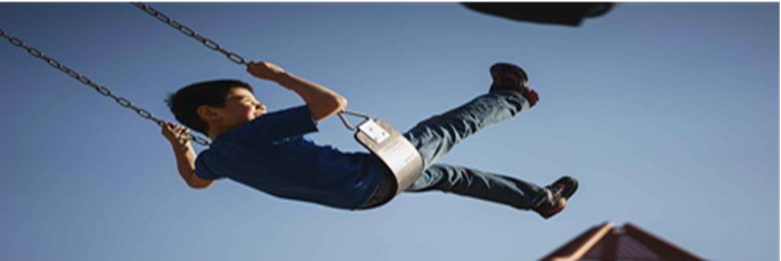 Resilience Leaders AgendaFriday, May 27, 20219am to 11am via ZoomWelcome and Introductions (5 minutes)Meditation – Meg Long (3 to 5 minutes)Markela Clinton – Book Club Update (10-15 minutes)NMCO Media Campaign – Mayor Pro Tem Gandara (10 minutes)Budget Update – Mayor Pro Tem Gandara (10 minutes)Dona Ana County Crisis Triage Center (Tentative)Break outs for Sector Leaders (Zoom will be open until noon)Reconvene-Wrap Up Next Steps (10 minutes)Next MeetingJune 25, 2021Zoom Meeting:https://las-cruces-org.zoom.us/j/87379824761?pwd=cXhtd0hOcXZQK2NwUWVvYjZWZG9NQT09Meeting ID: 873 7982 4761 
Passcode: 817248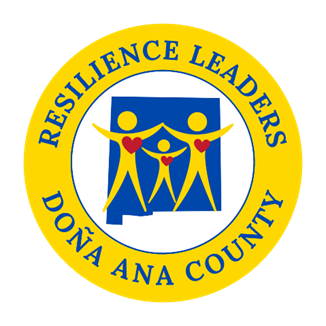 